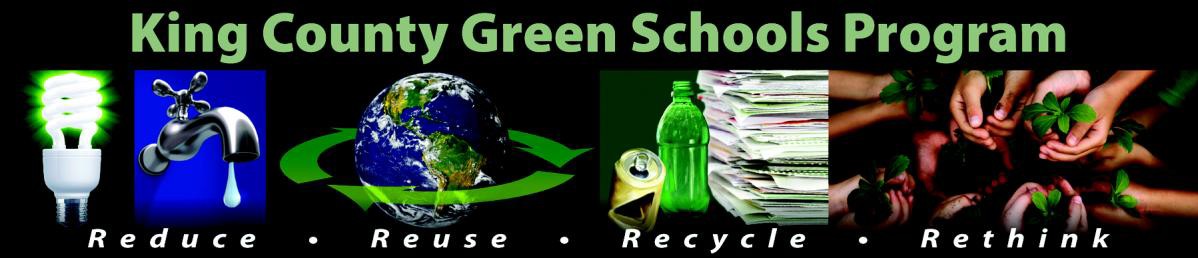 Sample announcement:   Call for parent volunteers to help with new composting collection programVolunteers needed for new composting program at _____________________ (Name of School):  We are happy to announce we will collect food scraps and other compostable materials in our school cafeteria.  Students will place unwanted food and compostable paper items such as napkins into designated cafeteria bins.  The compostable materials will be picked up and taken to Cedar Grove Composting where they will be shredded, placed in large piles, and within eight weeks turned into compost, a valuable soil amendment that helps plants grow.We need parents to help with this program during its first few weeks, from _________ (date) to _________ (date), from __________ (time of day) to __________ (time of day). If you are able to join this effort, you would receive a brief training and then help students identify which items should be placed in the new food scrap recycling bin. Please let us know if you are able to help.Thanks for helping our school conserve resources.Please return this form to: ___________________________ (name, contact information of food scrap collection program organizer)Name: ___________________________________________________________________________Telephone: ________________________________________________________________________E-mail:  ___________________________________________________________________________Days available: ______________________________________________________________________